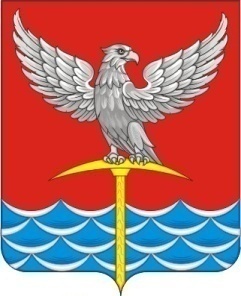 Громадский сельский Совет депутатовУярского районаКрасноярского края                                       РЕШЕНИЕ               				    08 сентября 2021г                               п. Громадск                                             № 30Об утверждении прогнозного плана (программы) приватизации муниципального имущества, являющегося муниципальной собственностью муниципального образования Громадский сельсовет на 3-4 квартал 2021 г.	В соответствии с пунктом 1 статьи 23 Федерального закона  от 21 декабря 2001 года № 178-ФЗ «О приватизации государственного и муниципального имущества», учитывая подпункт 3 пункта 1 статьи 14 Федерального закона  от 06.10.2003г. № 131-ФЗ  «Об  общих  принципах  организации  местного самоуправления в Российской Федерации», руководствуясь  Уставом Громадского сельсовета, Громадский сельский   Совет  депутатов  РЕШИЛ:          1. Утвердить прогнозный  план (программу) приватизации муниципального имущества, являющегося муниципальной собственностью муниципального образования Громадский сельсовет на 3-4 квартал  2021 г.  согласно  приложению к настоящему решению.          2. Контроль за исполнением данного решения возложить на главу Громадского сельсовета Соломатова А.В.	  3.  Разместить на официальном сайте администрации Громадского сельсовета http://adm.gromadsk@yandex.ru/; на сайте  www.torgi.gov.ru. в сети «Интернет» прогнозный  план (программу) приватизации муниципального имущества, указанный в пункте 1 настоящего решения.         4. Решение вступает  в  силу  на  следующий  день  после   официального опубликования в газете Громадского сельсовета «Громадский вестник» .Председатель Громадскогосельского Совета депутатов                                                                   Д.П.КоваленкоИ.о.главы  Громадского сельсовета                                                     Ю.А.Николаев                    Приложение                                                                                                          к решению Громадского							                сельского Совета депутатов                                                                                                                    от08.09.2021 г. № 30Прогнозный  план (программа) приватизации муниципального имущества, являющегося муниципальной собственностью муниципального образования Громадский сельсовет на 3-4 квартал  2021г.№п/пНаименование и местонахождение объектаОбщая площадь(кв.м.)Адрес объектаСпособприватизации1Нежилое здание бани, с кадастровым номером 24:40:000000:0000:04:257:002:000973740:0001:20002,20003122,3Россия, Красноярский край, Уярский р-н, п.Громадск, ул. Советская, 2а,пом 2,3Аукцион с открытой формой подачи предложений о  цене2земельный участок, категория земель: земли населенных коммунальное обслуживание с кадастровым номером 24:40:0260101:439429,00Почтовый адрес: Россия, Красноярский край, Уярский район, п.Громадск, ул. советская 2а-3Аукцион с открытой формой подачи предложений о  цене